СОЛНЕЧНАЯ СИСТЕМАНаша Вселенная состоит из скопления звезд. Они образуют галактики, в одной из которых, находится наша Солнечная система. Солнечная система включает в себя звезду с названием Солнце, вокруг которой вращаются планеты. Одной из таких планет является наша планета – Земля. 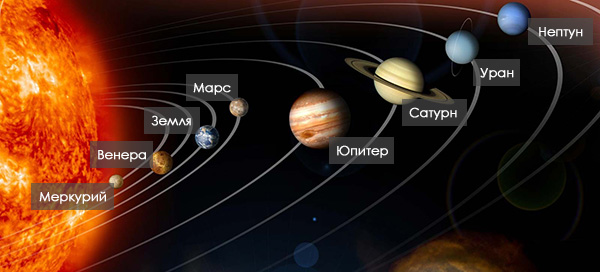 Какие планеты вы знаете?Сколько планет в Солнечной системе?Какая самая дальняя планета от Солнца?Что находится в центре Солнечной системы?Где находится планета Земля?Какая планета ближе всех к Солнцу? 